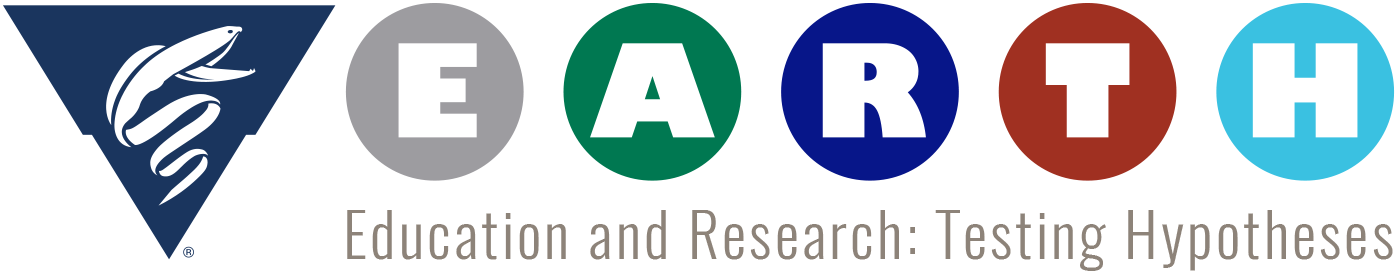 Name __________________________________Date ________________  Period ____________Bobbin’ AlongPART 1:1. Write a detailed description of the two still images presented, and then write a brief “story” about what occurred in between the images in the space below.2. After you have seen the complete video, how would you revise your initial story?  Make your revisions in the space above.3. In the space below, write at least 1 advantage and at least 1 disadvantage of each form of data collection.PART 2a: Initial Data ExplorationAfter you have generated the first graph, from 12/17/2014 to 12/24/2014, following the instructions from your teacher, answer the following questions with your group members. Use the space labeled “Graph 1” for your responses. You will have the opportunity to revisit these questions after you generate two additional graphs.What variable is plotted on the x-axis? What variable is plotted on the y-axis?How many data sets are included on this graph?What do you notice about each data set? How does the temperature change over time at each location?Is there a pattern to the changes in temperature at each site? If so, describe the pattern.Where are temperatures the highest? The lowest?Where do temperature vary the most? The least?How do the high temperatures and low temperatures in the Southern Ocean compare to those in the other three locations?2b. After you have generated the second graph, with monthly data, revisit the questions, adding new information to each table. Use the space labeled “Graph 2” for your responses.2c.Now that you have generated the third graph, with all dates available, revisit the questions, adding new information to each table to indicate answers based on the third graph. Use the space labeled “Graph 3” for your responses.PART 3:Work space for draft of Claim-Evidence-Reasoning Slide Presentation- Requirements. Complete the following and then use this information to make a Google Slides or poster presentation.1. Question: Write as a full sentence, identify the variable(s)2. Claim: Write one or two full sentences, specific statement/prediction3. Evidence: Use at least 3 graph. Your graphs could include data from different floats or different time intervals. Make sure to save each graph that you generate as a separate image. Then, you can insert each image into your Google Slides presentation. Make a list of the titles of the graphs your group chose to use as evidence for your claim. 4. Reasoning: explain data, how it provides evidence for claim, suggest extension for question(s), and implications. Write a paragraph in full sentences for this section.Discrete Data CollectionAdvantage =Disadvantage =Continuous Data CollectionAdvantage =Disadvantage =Graph 1Graph 2Graph 3Graph 1Graph 2Graph 3Graph 1Graph 2Graph 3Graph 1Graph 2Graph 3Graph 1Graph 2Graph 3Graph 1Graph 2Graph 3Graph 1Graph 2Graph 3